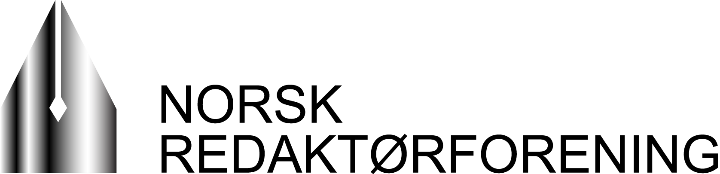 Kjære medlem, vi minner omNorsk Redaktørforenings landsmøte/vårmøtepå Clarion Hotel & Congress, Brattørkaia 1, Trondheim, tirsdag 13. juni 2017 kl 16.10.Dagsorden:1. Styrets forslag til dagsorden og forretningsorden for landsmøtet.2. Styrets beretning for landsmøteperioden.3. Styrets regnskap for landsmøteperioden.4. NRs handlingsplan 2017-20195. Forslag om endring av NRs vedtekter6. Innkomne forslag (ingen forslag innkommet)7. ValgLandsmøtet kan ikke treffe vedtak i saker som ikke er ført opp på dagsorden med mindre 2/3 av de frammøtte godtar det.Ved valgene velger landsmøtet:1. Styre bestående av leder, nestleder og 7 medlemmer, samt 5 varamedlemmer, alle     med funksjonstid på 2 år. Styret skal som hovedregel bestå av minst 4 kvinner og         minst 4 menn.2. Valgkomité bestående av leder, to medlemmer og ett varamedlem.3. Revisor. Fristen for å melde til styret forslag til behandlng på landsmøtet var 16. mai, fire uker før landsmøtet, jfr NR-vedtektene § 7. Ingen slike forslag har kommet inn.Saksdokumenter til landsmøtet følger vedlagt, og er også tilgjengelige på NRs hjemmesider.Oslo, 24. mai 2017 for NR-styretHarald StanghelleStyreleder